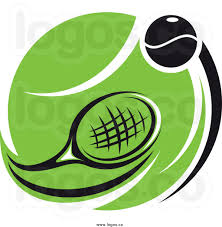 Perth Tennis ClubAnnual Junior TournamentPerth Tennis Club, Hay Street, Perth, PH1 5HSName _____________________________		D.O.B. ___________________________E-mail ____________________________		Phone No ________________________B.T.M (if have one)__________________		Club you play at___________________Please make cheques payable to Perth Tennis Club. Total amount paid £____________Fill in this entry form and send entry to – Craig Cameron, 3 Muirhall Tce, Perth PH2 7ESThe age group for all events are –Red – 8 or under on the 31st Aug 2014     Orange - 9 or under on the 31st Aug 2014Green - 10 or under on the 31st Aug 2014Entries will be limited and will be accepted on a first come first served basis with a closing date of Wednesday 30th April.For any more information contact Craig Cameron on 01738 443679 or craigcameron3@aol.comThanks to all the sponsors below for supporting Tennis in our local community:-Cafe Biba,Perth Doorsets,Perth Audi,George Stubbs Insurance Services Limited,Sideys,Brown and Longhorn,Plant Glazing Ltd, Bank of Scotland.DATETIMEEVENTCOSTTICK BOX TO ENTERSat 3rd May 12.30pm– 2.30pmMini Red£7.00Sat 3rd May2.30pm – 5.30pmMini Orange£7.00Sun 4th May10am– 1pmMini Green£7.00Sun 4th May1pm – 4pmHard Ball£7.00